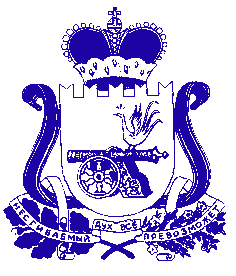 АДМИНИСТРАЦИЯ МУНИЦИПАЛЬНОГО ОБРАЗОВАНИЯ «САФОНОВСКИЙ РАЙОН» СМОЛЕНСКОЙ ОБЛАСТИРАСПОРЯЖЕНИЕот 29.06.2021 № 409-р Руководствуясь частью 5.1 статьи 46 Градостроительного кодекса Российской Федерации, Уставом муниципального образования «Сафоновский район» Смоленской области,1. Провести публичные слушания 17 августа 2021 года в 15 часов 00 минут             в здании Администрации Издешковского сельского поселения Сафоновского района Смоленской области (Смоленская область, Сафоновский район, Издешковское сельское поселение, с. Издешково, ул. 1-я Ленинская, д. 3).2. На публичных слушаниях рассмотреть проект планировки  и межевания территории для размещения линейного объекта «Сети водоснабжения с устройством скважины, расположенные по адресу: Российская Федерация, Смоленская область, Сафоновский район, Издешковское сельское поселение, с. Издешково» в границах кадастровых кварталов 67:17:0020202, 67:17:0020101, 67:17:0020103, 67:17:0020201, 67:17:0020202, 67:17:0020307, 67:17:0020105, 67:17:0020401, 67:17:0020106, 67:17:0020309, 67:17:0020107, 67:17:0020308, 67:17:0020306, 67:17:0020104 на землях населенных пунктов.3. В целях соблюдения прав человека на благоприятные условия жизнедеятельности, прав и законных интересов правообладателей земельных участков и объектов капитального строительства провести публичные слушания по проекту планировки  и межевания территории  для размещения линейного объекта «Сети водоснабжения с устройством скважины, расположенные по адресу: Российская Федерация, Смоленская область, Сафоновский район, Издешковское сельское поселение, с. Издешково», в границах кадастровых кварталов, перечисленных пункте 2 настоящего распоряжения, с участием граждан, проживающих на территории, применительно к которой осуществляется проект планировки  и межевания территории для размещения линейного объекта «Сети водоснабжения с устройством скважины, расположенные по адресу:                  Российская Федерация, Смоленская область, Сафоновский район, Издешковское сельское поселение, с. Издешково», правообладателей земельных участков, объектов капитального строительства, расположенных на указанной территории, а также правообладателей помещений, являющихся частью указанных объектов капитального строительства, и лиц, законные интересы которых могут быть нарушены в связи с реализацией таких проектов.4. Создать комиссию по проведению публичных слушаний по проекту планировки  и межевания территории для размещения линейного объекта «Сети водоснабжения с устройством скважины, расположенные по адресу: Российская Федерация, Смоленская область, Сафоновский район, Издешковское сельское поселение, с. Издешково» (далее – комиссия) в следующем составе:5. Определить место нахождения комиссии по адресу: Смоленская область, г. Сафоново, ул. Ленина, д. 3, каб. 330, комитет по имуществу, градостроительству и землепользованию Администрации муниципального образования «Сафоновский район» Смоленской области.6. Комиссии направить сообщения о проведении публичных слушаний по проекту планировки  и межевания территории  для размещения линейного объекта «Сети водоснабжения с устройством скважины, расположенные по адресу: Российская Федерация, Смоленская область, Сафоновский район, Издешковское сельское поселение, с. Издешково» в границах кадастровых кварталов, указанных в пункте 2 настоящего распоряжения, правообладателям земельных участков, имеющих общие границы с земельным участком, применительно к которому осуществляется подготовка проекта ее планировки и ее межевания, правообладателям земельных  участков и объектов капитального строительства, расположенных на указанной территории, правообладателям помещений, являющихся частью указанных объектов капитального строительства, лицам, законные интересы которых могут быть нарушены в связи с реализацией таких проектов.7. Опубликовать на официальном сайте Администрации муниципального образования «Сафоновский район» Смоленской области, официальном сайте Администрации Издешковского сельского поселения Сафоновского района Смоленской области и в средствах массовой информации оповещение о начале публичных слушаний по проект планировки  и межевания территории  для размещения линейного объекта «Сети водоснабжения с устройством скважины, расположенные по адресу: Российская Федерация, Смоленская область, Сафоновский район, Издешковское сельское поселение, с. Издешково», указанных в пункте 2 настоящего распоряжения.8. Информационные материалы по теме публичных слушаний по проекту планировки  и межевания территории для размещения линейного объекта «Сети водоснабжения с устройством скважины, расположенные по адресу: Российская Федерация, Смоленская область, Сафоновский район, Издешковское сельское поселение, с. Издешково» будут представлены на экспозиции по 17 августа               2021 года по адресу: Смоленская область, Сафоновский район,                    Издешковское сельское поселение, с. Издешково, ул. 1-я Ленинская, д. 3,                                                  в помещении Администрации Издешковского сельского поселения Сафоновского района Смоленской области. Часы работы экспозиции: рабочие дни с 9 часов 00 минут до 17 часов 00 минут.9. Предложить жителям Издешковского сельского поселения Сафоновского района Смоленской области письменно направлять мнения и рекомендации в комиссию до 16 августа 2021 года.10. Опубликовать настоящее распоряжение на официальных сайтах Администрации муниципального образования «Сафоновский район» Смоленской области, Администрации Издешковского сельского поселения Сафоновского района Смоленской области в информационно-телекоммуникационной сети Интернет и в средствах массовой информации (газета «Сафоновская правда»).11. Контроль за исполнением настоящего распоряжения возложить на первого заместителя Главы муниципального образования «Сафоновский район» Смоленской области (А.И. Барбенков).Глава муниципального образования«Сафоновский район» Смоленской области				       А.И. ЛапиковО проведении публичных слушаний по проекту планировки  и межевания территории для размещения линейного объекта «Сети водоснабжения с устройством скважины, расположенные по адресу: Российская Федерация, Смоленская область, Сафоновский район, Издешковское сельское поселение, с. Издешково»БарбенковАлександр Иванович-первый заместитель Главы муниципального образования «Сафоновский район» Смоленской области, председатель комиссииАношинаЕлена Сергеевна-заместитель председателя комитета по имуществу, градостроительству и землепользованиюАдминистрации муниципального образования«Сафоновский район» Смоленской области, заместитель председателя комиссииГамазковаОлеся Александровна-ведущий специалист комитета по имуществу, градостроительству и землепользованиюАдминистрации муниципального образования«Сафоновский район» Смоленской области,секретарь комиссииЧлены комиссии:КомаровскихНаталья Александровна-главный специалист комитета по имуществу, градостроительству и землепользованиюАдминистрации муниципального образования«Сафоновский район» Смоленской областиЛитвиноваИрина Александровна-главный специалист-инспектор строительного надзора Администрации муниципального образования«Сафоновский район» Смоленской областиМалютинаАнтонина Анатольевна-председатель комитета по строительству и жилищно-коммунальному хозяйству Администрации муниципального образования «Сафоновский район» Смоленской областиПомельниковаЕкатерина Сергеевна -заместитель Главы муниципального образования «Сафоновский район» Смоленской области -председатель комитета по имуществу, градостроительству и землепользованию, главный архитектор Администрации муниципального образования «Сафоновский район» Смоленской области ФедькинаНаталья Владимировна-начальник юридического отдела Администрации муниципального образования «Сафоновский район» Смоленской области